د. عمَّــار ياسين منصور
الحُرُوبُ العَبثيَّةُ
مُغْضَبٌ لا مَحْظِيٌّ.. أَيُّهَا الإنسَانُ!
ثُنائيَّاتُ القلقِ الوجوديَّةُ.. عذَابٌ دائمٌ أمِ امتحانٌ مُستدامٌ؟
أعجبُ للظُّلمِ لا ينفكُّ يلكزُ العدلَ، وهوَ الأصلُ في وجودِه كلِّه. والجمالُ لا ينقطعُ يسخرُ مِنَ القُبحِ، وَهوَ لولاهُ ما كانَ ليكونَ لهُ سِحرُه. ولا يملُّ أسودُ اللَّيلِ يُنكِرُ أبيضَ نهارٍ، والنَّهارُ يستدعي اللَّيلَ ليكتملَ بهِ سعيُه. والشَّرُّ لا يهنأُ يُطاردُ الخيرَ، والشَّرُّ لا يقومُ إذا ما الخيرُ يهجرُه. وجوهرُ القضيَّةِ أنِ الإنسانُ مُغضَبٌ، وُجدَ في الحياةِ لتستقيمَ بالشَّدائدِ سرائرُه. فهوَ مُذْ أنْ خُلقَ، حَمَّلَهُ القويُّ أثقالاً يَعجزُ عنْ حملِها متنُه. ثُنائيَّاتٍ قلقةً، لا هيَ تقرُّ عيناً ولا هيَ تتركُ حاملَها الإنسانَ لتقرَّ بالسَّكينةِ عينُه. الاثنانِ في رباطٍ وجوديٍّ وثيقٍ، والضِّدُّ فيهِ لا يهدأُ يلعنُ ضِدَّه. وهوَ إذا ما امتلكَ البصيرةَ فأبصرَ مآلاتِ فعلِهِ على المدى، لأكثرَ لهُ المديحَ ووطَّدَ لهُ الرَّكائزَ والمفارشَ يُكرِمُه.والحقيقةُ إذا ما الضِّدُّ قضى، فلنْ تقومَ للضِّدِّ قائمةٌ مِنْ بعدِه. وتكونُ الرُّجعى إلى حيثُ الأزلِ
حينَ كانَ الزَّمانُ جَنيناً يتكوَّرُ وَالمكانُ رسماً يُتصوَّرُ، والكافُ تتحرَّقُ وَالنُّونُ تتشهَّى ليكتملَ بعقدِ الاثنينِ مُحكمُ أمرِه. إلى حيثُ لا أكوانٌ تُقيمُ وَلا خلقٌ تهيمُ، والأزليُّ في اللَّاكونِ وحيداً ولمَّا يتنزَّلْ بعدُ إلى الخلائقِ بفضائلِ اسمِه. ثُنائيَّاتُ الوجودِ القلقةُ ثُنائيَّةُ المَوتِ وَالحَياةِفي الأصلِ الأصيلِ كانَ العدمُ موتاً رهيباً لا تجدُ لهُ في الوجودِ ثِنْياً رفيقاً. ومِنْ بذرةِ الموتِ نتأتِ الحياةُ طيفاً مِنْ لونٍ غنيَّاً بهيَّاً. ثمَّ تلازمَ الاثنانِ في عروةٍ وثقى، يتناحرانِ وَلا ينفصمانِ ما طالَ بهما المقامُ فالقِرانُ في عُرفِ العارفينَ أبديَّاً.فأنَّى للحياةِ أنْ تشكوَ الموتَ، وهيَ النَّكدُ المُقيمُ إذا ما انكفأَ عنها الموتُ وتركَها في اليُتمِ ترزحُ عِتيَّاً. 
وأنَّى للموتِ أنْ يقهرَ الحياةَ، وهيَ فرعُهُ المؤنسُ لمَّا استوعرَ المقامُ وَغدا قَفْراً وحشيَّاً. فالموتُ
إذا ما أضحى يوماً عقيماً، انمحقَ الجدلُ واندثرَ الفكرُ واستوى الكونُ على ألفٍ خرساءَ لا باءٌ تخلفُها ولا تاءُ. فلا تكونُ حياةٌ ليسَ يختمُها موتٌ، ولا ينتعشُ موتٌ لا يكونُ فاتحةً لحياةٍ هوَ حاصدُها
في يومِها المقدورِ أزليَّاً.ثُنائيَّةُ النُّورِ وَالظُّلمةِوفي الأصلِ الأصيلِ كانتِ الظُّلمةُ، ثمَّ حدثَ أنْ لملمَ اللَّيلُ سوادَهُ فتنفَّسَ النُّورُ طَلعاً سَنيَّاً. ومِنْ يومِها واللَّيلُ يمجُّ صباحَهُ، والصَّباحُ ما فتئَ يكنسُ ليلَهُ كنْساً رَويَّاً. وَأبيضُ السَّريرةِ يتعزَّزُ على أسودِ الفعالِ، فلا يُعيَّرُ في الأنامِ خطيَّاً. وَالجهلُ إذا ما أعتمَ النُّفوسَ بحُلكةٍ، أنارَ العلمُ ما كانَ على الوَرَى أمَداً مخفيَّاً. فتضجُّ بنورِ الإيمانِ نفوسٌ أشرقتْ، ويُغرِقُ الجهلُ في عتمةِ كهفِهِ الكافرَ العصيَّ.ولا يلتقيانِ أبداً إلَّا في مُخاصمةٍ، وأبداً لا يفترقان ما دامَ في الرَّمقِ أثرٌ مِنْ بقيَّة. فوجهُ الشَّمسِ وَقدْ فاضَ نوراً على الدُّنى، ترسمُ العَتمةُ كلفاً على الخدَّينِ الأغرَّينِ والنَّاصية. واللَّيلُ وقدْ أوصدَ الأبصارَ بكُحلِ متنِهِ، ينسابُ شعاعٌ مِنْ نورٍ يشفُّ إلَّا على ذي بصيرةٍ مُستَنيرة. والعينُ لا تقشعُ نورَ الصَّباحِ إذا هوَ لا ينفذُ إلى عَتمةِ لوحتِها الخلفيَّة. ولا يُدرَكُ نجمٌ في فضاءِ شمسٍ، لكنَّهُ بسوادِ اللَّيلِ يَسطعُ عَذْباً قويَّاً. وَالضَّوءُ إذا ما صافحَ خدَّاً بلُمعةٍ وجدتَ الظِّلَّ يفترشُ الخدَّ القصيَّ. وما دامتِ الشَّمسُ في مدارِها تسعى، سيبقى النَّورُ يغمرُ واحدةً والظُّلمةُ تحجبُ تلكمُ الشَّقيَّة. ثُنائيَّةُ الظُّلمِ وَالعَدلِالعدلُ ثورةُ الرُّوحِ على ظُلمِ النُّفوسِ، وَأمَّا الظُّلمُ ففي النُّفوسِ فِطرةٌ وَدَيدَنٌ للقادرينَ. فأنتَ لا تجدُ حيَّاً إلَّا وقدْ ظلمَ حَيِيَّاً، لمَّا امتلكَ القوَّةَ وَدانتْ لهُ رِقابُ الصَّاغرينَ. فالظُّلمُ مِنْ كوامنِ النُّفوسِ، القوَّةُ تُبديهِ والضَّعفُ يخفِيه (1). قولٌ قالَهُ الإمامُ، ومِنْ بعدِهِ لمْ تنقطعِ الخلائقُ تقولُ وَتُعيدُ فِيه.  وَها هوَ مَنْ تَنبَّى يوماً وقفَ شاهداً أنِ الظُّلمُ مِنْ شيمِ النُّفوسِ، وَلا تكونُ العِفَّةُ إلَّا في نفوسِ العاجزينَ (2). فطُوبى لمَنِ امتلكَ القوَّةَ فحادَ عنِ العبادِ بظُلمِه، وطُوبى لمَنِ استُضعفَ فثارَ على ضعفِهِ وظُلمِ ظالمِيه.وَمِنْ يومِها والظُّلمُ سيِّدٌ والعَدلُ ثائرٌ، فلا تجدُ ظالماً إلَّا وَالعدلُ مطلوبُ الثَّائرينَ. ويظلُّ العَدلُ ضنينةَ نفسٍ، ما دامَ الظُّلمُ يحصدُ لهُ الأتباعَ والمُريدينَ.  وَأبداً لا ينقطعانِ عنْ مُغالبةٍ، ما دامَ في الخلقِ أباةٌ تخوضُ الغمارَ ثأراً للمُستَضعفِينَ. فأينَ للظُّلمِ أنْ يكتُمَ العَدلَ، وَهوَ الغرسُ الخبيثُ وَذاكَ هوَ الثَّمرُ العنيدُ. وأينَ للعَدلِ أنْ يقهرَ الظُّلمَ، وهوَ لا يقوى إلَّا بتغوِّلِ الثَّاني فمِنْ نارِهِ يَقسى الحديدُ. ثُنائيَّةُ الشَّرِّ وَالخَيرِكوحشٍ طريدٍ نشأَ هذا الإنسانُ، وفي مُحيطٍ عدائيٍّ كانَ مُقامُه. ذواتُ الأنيابِ تسعى في الأرجاءِ، وَالجوعُ وحشٌ يفتكُ وَلا أنيابَ له. ذواتُ المخالبِ مِنْ حولِهِ تجأرُ، وَهوَ بمثلومٍ مِنَ الأظافرِ كانَ حسبُه. حِسبةٌ لا عَدلَ فيها، والخاسرُ هوَ الإنسانُ إذا ما الخالقُ عنْ قصدٍ منهُ يوماً يُنكِرُه.وحيثُ تكونُ التُّربةُ المالحةُ، يكونُ الشَّوكُ وَتكونُ مَخارزُه. فليسَ بالدَّمعةِ يُحاوَرُ الوحشُ، وليسَ بالحُنوِّ وَالعطفِ تلينُ عرائكُه. وليسَ عنْ تفكِّرٍ وَعُرتْ خُلُقُ الإنسانِ، بلْ هوَ مِنْ مَشربٍ مُرٍّ استقى طبائعَه. فلا أقلَّ مِنَ الشَّرِّ ينفعُ لضائقةٍ، ولا أضعفَ مِنَ الخيرِ إذا ما الجوعُ ظلَّ يُداهمُه. وَيكونُ الخيرُ رفاهَ مُترَفٍ، ملأَ الجوفَ وفاضتْ بالكثرةِ خزائنُه. ويصبحُ الشَّرُّ ضرورةَ بقاءٍ، لمَّا يعزُّ الأمانُ وَيَسرحُ الظُّلمُ وتخفقُ بالبؤسِ راياتُه. وَحينَ تخبوَ النِّيرانُ ويعودُ الهدوءُ وَيعمُّ السِّلمُ، تزوَّدْ ما استطعتَ مِنَ الخيرِ تحلُ شمائلُك. ولا تنسَ أبداً نصيبَكَ مِنَ الشَّرِّ، فلعلَّهُ في مُدلهمَّاتِ الأيَّامِ ينفعُك. واعدِلْ ما استطعتَ القسمةَ بينهما، فالشَّرُّ كما الخيرُ هما لكَ في الحياةِ زادُكَ وَزوَّادُك. فلا تجنحْ إلى الخيرِ بكُلِّكَ فتُعصَرُ، ولا تملْ للشَّرِّ كلَّ الميلِ فيكسرُك. واعلمْ أنَّ الخيرَ في غيرِ موضعِهِ شرٌّ، والشَّرُّ في موضعِهِ قدْ يحملُ كثيرَ الخيرِ لك.فالخوفُ شرٌّ، لكنَّهُ وسيلُكَ إلى الحيطةِ والحذر. والظَّنُّ شرٌّ، بيدَ أنَّهُ السَّبيلُ إلى اليقينِ الأكبر. وَالبخلُ شرٌّ ولا أحقرَ، بيدَ أنَّ في بعضِهِ قرشَكَ الأبيضَ لحالكٍ مِنَ الأيَّامِ أغبر. وَالحسدُ شرٌّ ولا أمضى، لكنَّ بعضَهُ يدفعُ إلى العُلا. فلا ترضى نفسٌ بارتهانِ حالٍ، تقيسُ وَتُقارنُ ومِنْ ثمَّ إلى الشَّرفِ الرَّفيعِ هيَ تسعى. وَالغيرةُ شرٌّ وَاحترابٌ، لكنْ لولاها ما انتخى شقيٌّ يردُّ الذُّلَّ عنْ مالٍ يُسلبُ أوْ عنْ عرضٍ عفَّرَهُ التُّرابُ.وَالتَّعصُّبُ شرٌّ، بيدَ أنَّ في بعضِهِ صوناً للعقائدِ ودواماً للأوطان. فلا يقربُ عدوٌّ مِنْ سوارِ الحمى، ولا يعبثُ حاقدٌ غادرٌ في البنيةِ والأركانِ. وَلولاهُ لانهارتْ عقائدُ وَممالكُ فكرٍ مِنْ هولِ المخاطرِ وَمكرِ المُتربِّصينَ مِنْ بني الإنسانِ. وَلولاهُ لمَّا يسلمْ مِنَ الضِّياعِ مبدأٌ رفيعٌ، وَلمَّا تسلمْ مِنَ الاندثارِ جميعُ هذهِ الأديانِ.والكذبُ شرٌّ، لكنَّ في بعضِهِ تَسهيلاً على العبادِ ورحمةً بالأشقياءِ مِنْ جنسِ البشر. وَلطالما كانَ
في العُرفِ الجميلِ أنْ جلبُ المنافعِ يُؤخَّرُ عنْ درءِ المفاسدِ. فكيفَ الحالُ معَ جَبْرِ الصَّدعِ وَترطيبِ الخواطرِ، وهما كما أعلمُهما مِنْ حِسانِ الفعالِ وَجميلِ المَقاصد.فاصدقِ القولَ وَالفعلَ فأنا ما انقطعتُ لهُما داعياً، فالصِّدقُ غَسْلٌ للنَّفسِ ومَنجاةٌ مِنَ الذَّنوبِ.
لكنْ لا تُجرِّحِ الذَّاتَ إذا ما اللِّسانُ تعطَّفَ بواحدةٍ، فبعضُ الكذبِ بلسمٌ للأوجاعِ التي في القلوبِ. وقديماً مايزتِ النَّاسُ بينَ أبيضَ نافعٍ وأسودَ في الكذبِ عقيمٍ. فالزمِ الأبيضَ فإثمُهُ على صاحبِهِ قليلٌ، لكنَّ نفعَهُ على الآخرِ المُلتاعِ جِدُّ عظيمٍ. ثُنائيَّةُ الجمالِ وَالقُبحِما وجدتُ أشقى مِنَ الجمالِ يُقابحُ القُبحَ، ولا أتعسَ مِنَ القُبحِ يلقاهُ انبطاحاً. فالقُبحُ ليسَ أقلَّ مِنْ شُحِّ جمالٍ، والجمالُ لا يزيدُ عنْ كونِهِ قلَّةُ قَباحة. والجمالُ لا يلبثُ أنْ ينضويَ سريعاً، ولا يمكثُ القُبحُ في العينِ زماناً. وما كانَ في أمسِهِ الجميلَ الهنيَّ، أصبحَ اليومَ في خانةِ الخَسارى. والقبيحُ فيما مضى مِنْ زمانٍ أضحى جميلاً تومئُ لهُ النَّاسُ اعتباراً. فكمْ تبدَّلتْ مناسيبُ الجمالِ مِنْ عهدِ آدمَ، وكمْ تغيَّرتْ في الفضلِ صفاتُ العذارى! فاتَّضِعْ جميلَ المُحيَّا فما جمالُكَ بمنحةٍ تدومُ، ولا تبتئسْ لحظِّكَ تعيسَ الشَّكلِ فلا تنتهي بهِ كلُّ العِبارة. فكمْ مِنْ جميلٍ عكَّرهُ قبحُ دخيلةٍ، وكمْ مِنْ قبيحٍ ازدانَ بجمالِ الرُّوحِ فغدا في الحُسنِ عَلماً
لا يُبارى! فاسعيا ما حييتُما في الفعلِ اقتداراً، فجمالُ الفعلِ يُضفي على الشَّكلِ انبهاراً. فالنَّارُ تخبو ما لمْ تلقمْها اِحتطاباً، والضَّوءُ يذوي ما لمْ تَؤزَّهُ النَّارُ اضطِّراماً. عذابٌ دائمٌ أمِ امتحانٌ مُستدامٌ؟مُذْ أنْ وُلدَ الشَّقيُّ الإنسانُ وَالحياةُ تعتصرُهُ اِعتصاراً. تَنسُمُ عليهِ في قليلٍ مِنْ لحظِهِ، وفي كثيرِ لحظٍ ترميهِ بلا رحمةٍ إعصاراً. ثُنائيَّاتُ قلقٍ وجوديَّةٌ ترزحُ على متنهِ أبداً، ولو هوَ عاشَ على هذهِ الأرضِ أزماناً. لا هيَ تهدأُ لسانحةٍ، ولا هيَ تتركهُ ينعمُ في عيشِهِ رَيَّانَ. وَبينَ دفَّةٍ وأختِها اللَّدودِ يظلُّ المِسكينُ تائهاً حيرانَ، فلا تتركُهُ ينعمُ بالهدأةِ ما أقامَ إنساناً. وَلا يقيمُ على كفِّ واحدةٍ لثانيةٍ، حتَّى تقبضَهُ الثَّانيةُ الضِّدُّ قبضَ مُتشَهٍّ وَلهانَ. وبهنَّ يَمضي العُمُرُ كسولاً مُتثاقلاً، تختزلْنَ فرحَهُ بسطرٍ بينما تملأنَ الباقيَ الفسيحَ أحزاناً. وَاللهُ جلَّ وعلا وَإنْ تكفَّلَ الإنسانَ حفظاً مِنَ النَّوائبِ، لكنَّهُ تركهُ نُهبى للثُّنائيَّاتِ فلا يردُّ عنهُ كيدَهُنَّ عِقاباً. فالعَصيُّ وقدْ عصى الرَّحمنَ في تفاحةٍ، فحمَّلَهُ إصرَهُنَّ فكفاهُ بهنَّ الحسابَ. فلمْ يهنأِ المِسكينُ لذَّةَ مذاقِها حتَّى جاءتْهُ النَّائباتُ رِزَماً وحوَّاءُ شريطةٌ حمراءُ عقدَ بها الجوابَ. مُلاحظةٌ هامَّةٌ:سبقَ لي وأنْ شرحتُ الفكرةَ هذهِ في مقالٍ آخرَ ممَّا أغناني عنِ التَّفصيلِ ها هنا.
تجدونَ المقال على الرَّابطِ التَّالي:
سفينةُ نوح، طوقُ نجاة لا معراجُ خلاصفخفِّفِ الوطءَ إنَّكَ مُعذَّبٌ، ولا تستعجلِ الهمَّ إنَّكَ بالغُه. ولا تحزنْ لفراقٍ فالفقدُ مُحتَّمٌ، ولا تفرحْ بوصالٍ فإنَّكَ في الغدِ مُفارقُه. وما دامَ السَّعدُ لسعيدٍ في الأنامِ، ولا خيَّمَ على المَتعوسِ نحسٌ لا تزولُ سحائبُه. ولا تأبَّدَ المجدُ في ديارٍ، ولا تأبَّى عنْ أرضٍ أنْ تنموَ فيها ركائزُه. هيَ الأيَّامُ كما شاهدتُها دُوَلاً، مَنْ سرَّهُ زمنٌّ ساءتْهُ أزمانُ. ...........................................................................................(1) هوَ قولٌ للإمامِ عليٍّ كرَّمَ اللهُ وجهَهُ.(2) قالَ المُتنبِّي يؤكِّدُ قولَ الإمامِ عليٍّ: الظُّلمُ مِنْ شيمِ النُّفوسِ   فإنْ تجدْ ذا عِفَّةٍ فلعلَّةٍ لا يَظلم
في سياقاتٍ أخرى، يمكنكمْ قراءةُ المقالاتِ التَّالية:	7/4/2021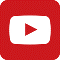 تصنيعُ إبهام اليد باستخدام الإصبع الثَّانيةِ للقدم 
Thumb Reconstruction Using Microvascular Second Toe to Thumb Transferأذيَّاتُ العصبونِ المُحرِّكِ العلويِّ، الفيزيولوجيا المرضيَّةُ للأعراضِ والعلاماتِ السَّريريَّةِ
Upper Motor Neuron Injuries, Pathophysiology of Symptomatologyفي الأذيَّاتِ الرَّضِّيَّةِ للنُّخاعِ الشَّوكيِّ، خبايا الكيسِ السُّحائيِّ.. كثيرُها طيِّعٌ وقليلُها عصيٌّ على الإصلاحِ الجراحيِّ Surgical Treatments of Traumatic Injuries of the Spineمقاربةُ العصبِ الوركيِّ جراحيَّاً في النَّاحيةِ الإليويَّة..  المدخلُ عبرَ أليافِ العضلةِ الإليويَّةِ العظمى مقابلَ المدخلِ التَّقليديِّ Trans- Gluteal Approach of Sciatic Nerve vs. The Traditional Approachesالنقل العصبيّ، بين مفهوم قاصر وجديد حاضر
The Neural Conduction.. Personal View vs. International Viewفي النقل العصبي، موجاتُ الضَّغطِ العاملة Action Pressure Wavesفي النقل العصبي، كموناتُ العمل Action Potentialsوظيفةُ كموناتِ العمل والتيَّاراتِ الكهربائيَّةِ العاملةفي النقل العصبي، التيَّاراتُ الكهربائية العاملة Action Electrical Currents الأطوارُ الثَّلاثةُ للنقل العصبيِّالمستقبلات الحسيّة، عبقريّة الخلق وجمال المخلوقالنقل في المشابك العصبيّة The Neural Conduction in the Synapsesعقدة رانفييه، ضابطة الإيقاع The Node of Ranvier, The Equalizerوظائفُ عقدةِ رانفيه The Functions of Node of Ranvierوظائفُ عقدةِ رانفيه، الوظيفةُ الأولى في ضبطِ معايير الموجةِ العاملةِوظائفُ عقدةِ رانفيه، الوظيفةُ الثَّانية في ضبطِ مسار الموجةِ العاملةِوظائفُ عقدةِ رانفيه، الوظيفةُ الثَّالثةُ في توليدِ كموناتِ العملفي فقه الأعصاب، الألم أولاً The Pain is Firstفي فقه الأعصاب، الشكل.. الضرورة The Philosophy of Formتخطيط الأعصاب الكهربائي، بين الحقيقي والموهومالصدمة النخاعيّة (مفهوم جديد) The Spinal Shock (Innovated Conception)أذيّات النخاع الشوكيّ، الأعراض والعلامات السريريّة، بحثٌ في آليات الحدوث The Spinal Injury, The Symptomatologyالرّمع Clonusاشتدادُ المنعكس الشوكي Hyperactive Hyperreflexiaاتِّساعُ باحةِ المنعكس الشوكي الاشتدادي Extended Reflex Sectorالاستجابة ثنائية الجانب للمنعكس الشوكي الاشتدادي Bilateral Responsesالاستجابةُ الحركيَّةُ العديدة للمنعكس الشوكي Multiple Motor Responsesالتنكّس الفاليري، يهاجم المحاور العصبيّة الحركيّة للعصب المحيطي.. ويعفّ عن محاوره الحسّيّة
Wallerian Degeneration, Attacks the Motor Axons of Injured Nerve and Conserves its Sensory Axonsالتَّنكُّسُ الفاليري، رؤيةٌ جديدةٌ Wallerian Degeneration (Innovated View)التَّجدُّدُ العصبيُّ، رؤيةٌ جديدةٌ Neural Regeneration (Innovated View)المنعكساتُ الشوكيَّةُ، المفاهيمُ القديمة Spinal Reflexes, Ancient Conceptionsالمنعكساتُ الشَّوكيَّةُ، تحديثُ المفاهيم Spinal Reflexes, Innovated Conceptionخُلقتِ المرأةُ من ضلع الرّجل، رائعةُ الإيحاء الفلسفيّ والمجازِ العلميّالمرأةُ تقرِّرُ جنسَ وليدها، والرّجل يدّعي!الرُّوحُ والنَّفسُ.. عَطيَّةُ خالقٍ وصَنيعةُ مخلوقٍخلقُ السَّماواتِ والأرضِ أكبرُ من خلقِ النَّاس.. في المرامي والدَلالاتتُفَّاحة آدم وضِلعُ آدمَ، وجهان لصورةِ الإنسان. حــــــــــوَّاءُ.. هذهسفينةُ نوح، طوق نجاة لا معراجَ خلاصالمصباح الكهربائي، بين التَّجريدِ والتَّنفيذ رحلة ألفِ عامهكذا تكلّم ابراهيمُ الخليل فقهُ الحضاراتِ، بين قوَّةِ الفكرِ وفكرِ القوَّةِالعِدَّةُ وعِلَّةُ الاختلاف بين مُطلَّقةٍ وأرملةٍ ذواتَي عفافتعدُّدُ الزَّوجاتِ وملكُ اليمين.. المنسوخُ الآجلُالثَّقبُ الأسودُ، وفرضيَّةُ النَّجمِ السَّاقطِجُسيمُ بار، مفتاحُ أحجيَّةِ الخلقِ صبيٌّ أم بنتٌ، الأمُّ تُقرِّرُ!القدمُ الهابطة، حالةٌ سريريَّةٌخلقُ حوَّاءَ من ضلعِ آدمَ، حقيقةٌ أم أسطورةٌ؟شللُ الضَّفيرةِ العضديَّةِ الولاديُّ Obstetrical Brachial Plexus Palsyالأذيَّاتُ الرَّضَّيَّةُ للأعصابِ المحيطيَّةِ (1) التَّشريحُ الوصفيُّ والوظيفيُّالأذيَّاتُ الرَّضَّيَّةُ للأعصابِ المحيطيَّةِ (2) تقييمُ الأذيَّةِ العصبيَّةِالأذيَّاتُ الرَّضَّيَّةُ للأعصابِ المحيطيَّةِ (3) التَّدبيرُ والإصلاحُ الجراحيُّالأذيَّاتُ الرَّضَّيَّةُ للأعصابِ المحيطيَّةِ (4) تصنيفُ الأذيَّةِ العصبيَّةِقوسُ العضلةِ الكابَّةِ المُدوَّرةِ Pronator Teres Muscle Arcadeشبيهُ رباطِ Struthers... Struthers- like Ligamentعمليَّاتُ النَّقلِ الوتريِّ في تدبير شللِ العصبِ الكعبريِّ Tendon Transfers for Radial Palsyمن يُقرِّرُ جنسَ الوليد (مُختصرٌ)ثالوثُ الذَّكاءِ.. زادُ مسافرٍ! الذَّكاءُ الفطريُّ، الإنسانيُّ، والاصطناعيُّ.. بحثٌ في الصِّفاتِ والمآلاتِالمعادلاتُ الصِّفريَّةُ.. الحداثةُ، مالها وما عليهامتلازمة العصب بين العظام الخلفي Posterior Interosseous Nerve Syndrome المُنعكسِ الشَّوكيُّ، فيزيولوجيا جديدةٌ Spinal Reflex, Innovated Physiology المُنعكسِ الشَّوكيُّ الاشتداديُّ، في الفيزيولوجيا المرضيَّة Hyperreflex, Innovated Pathophysiology المُنعكسِ الشَّوكيُّ الاشتداديُّ (1)، الفيزيولوجيا المرضيَّة لقوَّةِ المنعكس Hyperreflexia, Pathophysiology of Hyperactive Hyperreflex المُنعكسِ الشَّوكيُّ الاشتداديُّ (2)، الفيزيولوجيا المرضيَّة للاستجابةِ ثنائيَّةِ الجانبِ للمنعكس Hyperreflexia, Pathophysiology of Bilateral- Response Hyperreflexالمُنعكسُ الشَّوكيُّ الاشتداديُّ (3)، الفيزيولوجيا المرضيَّةُ لاتِّساعِ ساحةِ العمل Extended Hyperreflex, Pathophysiologyالمُنعكسُ الشَّوكيُّ الاشتداديُّ (4)، الفيزيولوجيا المرضيَّةُ للمنعكسِ عديدِ الإستجابةِ الحركيَّةِ Hyperreflexia, Pathophysiology of Multi-Response hyperreflexالرَّمع (1)، الفرضيَّةُ الأولى في الفيزيولوجيا المرضيَّةِالرَّمع (2)، الفرضيَّةُ الثَّانية في الفيزيولوجيا المرضيَّةِخلقُ آدمَ وخلقُ حوَّاءَ، ومن ضلعِه كانت حوَّاءُ Adam & Eve, Adam's Ribجسيمُ بار، الشَّاهدُ والبصيرةُ Barr Body, The Witnessجدليَّةُ المعنى واللَّامعنىالتَّدبيرُ الجراحيُّ لليدِ المخلبيَّة Surgical Treatment of Claw Hand (Brand Operation)الانقسامُ الخلويُّ المُتساوي الـ Mitosisالمادَّةُ الصِّبغيَّة، الصِّبغيُّ، الجسمُ الصِّبغيُّ الـ Chromatin, Chromatid, Chromosomeالمُتمِّماتُ الغذائيَّةُ الـ Nutritional Supplements، هل هي حقَّاً مفيدةٌ لأجسامنا؟الانقسام الخلويُّ المُنصِّف الـ Meiosisفيتامين د Vitamin D، ضمانةُ الشَّبابِ الدَّائمفيتامين ب6 Vitamin B6، قليلُهُ مفيدٌ.. وكثيرُهُ ضارٌّ جدَّاًوَالمهنةُ.. شهيدٌ، من قصصِ البطولةِ والفداءالثَّقبُ الأسودُ والنَّجمُ الَّذي هوىخلقُ السَّماواتِ والأرضِ، فرضيَّةُ الكونِ السَّديميِّ المُتَّصلِالجواري الكُنَّسُ الـ Circulating Sweepersعندما ينفصِمُ المجتمعُ.. لمن تتجمَّلين هيفاءُ؟التَّصنيعُ الذَّاتي لمفصلِ المرفقِ Elbow Auto- Arthroplastyالطُّوفانُ الأخيرُ، طوفانُ بلا سفينةِكَشْفُ المَستُورِ.. مَعَ الاسمِ تَكونُ البِدَايةُ، فتَكونُ الهَويَّةُ خَاتِمةَ الحِكايةِمُجتمعُ الإنسان! اجتماعُ فطرة، أمِ اجتماعُ ضرورة، أم اِجتماعُ مصلحةٍ؟عظمُ الصَّخرةِ الهوائيُّ Pneumatic Petrousخلعٌ ولاديٌّ ثُنائيُّ الجانبِ للعصبِ الزَّنديِّ Congenital Bilateral Ulnar Nerve Dislocationحقيقتان لا تقبلُ بهُنَّ حوَّاءُإنتاجُ البُويضاتِ غيرِ المُلقَّحات الـ Oocytogenesisإنتاجُ النِّطافِ الـ Spermatogenesisأمُّ البنات، حقيقةٌ هيَ أمْ هيَ محضُ تُرَّهات؟!أمُّ البنين! حقيقةٌ لطالما ظَننتُها من هفواتِ الأوَّلينغّلّبةُ البنات، حوَّاءُ هذهِ تلِدُ كثيرَ بناتٍ وقليلَ بنينغَلَبَةُ البنين، حوَّاءُ هذهِ تلِدُ كثيرَ بنينَ وقليلَ بناتولا أنفي عنها العدلَ أحياناً! حوَّاءُ هذه يكافئُ عديدُ بنيها عديدَ بُنيَّاتِهاالمغنيزيوم بانٍ للعظامِ! يدعمُ وظيفةَ الكالسيوم، ولا يطيقُ مشاركتَهلآدمَ فعلُ التَّمكين، ولحوَّاءَ حفظُ التَّكوين!هَذَيانُ المفاهيم (1): هَذَيانُ الاقتصادالمغنيزيوم (2)، معلوماتٌ لا غنى عنهامُعالجةُ تناذرِ العضلةِ الكمثريَّةِ بحقنِ الكورتيزون (مقاربةٌ شخصيَّةٌ)
Piriformis Muscle Injection (Personal Approach)مُعالجةُ تناذرِ العضلةِ الكمثريَّةِ بحقنِ الكورتيزون (مقاربةٌ شخصيَّةٌ)( عرضٌ موسَّعٌ)
Piriformis Muscle Injection (Personal Approach)فيروسُ كورونا المُستجدُّ.. من بعدِ السُّلوكِ، عينُهُ على الصِّفاتِهَذَيانُ المفاهيم (2): هَذَيانُ اللَّيلِ والنَّهاركادَتِ المَرأةُ أنْ تَلِدَ أخاهَا، قولٌ صَحيحٌ لكنْ بنكهَةٍ عَربيَّةمتلازمةُ التَّعبِ المزمن Fibromyalgiaطفلُ الأنبوبِ، ليسَ أفضلَ المُمكنِالحُروبُ العبثيَّةُ.. عَذابٌ دائمٌ أمْ اِمتحانٌ مُستدامٌ؟العَقلُ القيَّاسُ وَالعَقلُ المُجرِّدُ.. في القِياسِ قصُورٌ، وَفي التَّجريدِ وصُولٌالذِّئبُ المُنفردُ، حينَ يُصبحُ التَّوحُّدُ مَفازةً لا محضَ قَرارٍ!علاجُ الإصبع القافزة الـ Trigger Finger بحقنِ الكورتيزون موضعيَّاًوحشُ فرانكنشتاين الجديدُ.. القديمُ نكبَ الأرضَ وما يزالُ، وأمَّا الجديدُ فمنكوبُهُ أنتَ أساساً أيُّها الإنسان!اليدُ المخلبيَّةُ، الإصلاحُ الجراحيُّ (عمليَّةُ براند) Claw Hand (Brand Operation)سعاةُ بريدٍ حقيقيُّون.. لا هواةُ ترحالٍ وهجرةٍ فيروسُ كورُونَا المُستَجِدُّ (كوفيد -19): منْ بَعدِ السُّلوكِ، عَينُهُ عَلى الصِّفاتِعلامة هوفمان Hoffman Signالأُسْطورَةُ الحَقِيقَةُ الهَرِمَةُ.. شمشونُ الحكايةُ، وسيزيفُ الإنسانُالتَّنكُّسُ الفاليري التَّالي للأذيَّةِ العصبيَّةِ، وعمليَّةُ التَّجدُّدِ العصبيِّالتَّصلُّبُ اللُّويحيُّ المُتعدِّدُ: العلاقةُ السَّببيَّةُ، بين التَّيَّارِ الغلفانيِّ والتَّصلُّبِ اللُّويحيِّ المُتعدِّد؟الورمُ الوعائيُّ في الكبدِ: الاستئصالُ الجراحيُّ الإسعافيُّ لورمٍ وعائيٍّ كبديٍّ عرطلٍ بسببِ نزفٍ داخلَ كتلةِ الورممُتلازمةُ العضلةِ الكابَّةِ المدوَّرة Pronator Teres Muscle Syndromeأذيَّاتُ ذيلِ الفرسِ الرَّضِّيَّةُ، مقاربةٌ جراحيَّةٌ جديدةٌ
Traumatic Injuries of Cauda Equina, New Surgical Approach الشَّللُ الرُّباعيُّ.. موجباتُ وأهدافُ العلاجِ الجراحيِّ.. التَّطوُّراتُ التَّاليةُ للجراحة- مقارنةٌ سريريَّةٌ وشعاعيَّةٌتضاعفُ اليدِ والزِّندِ Ulnar Dimelia or Mirror Handمُتلازمةُ نفقِ الرِّسغِ تنهي التزامَها بقطعٍ تامٍّ للعصبِ المتوسِّطورمُ شوان في العصبِ الظَّنبوبيِّ الـ Tibial Nerve Schwannomaورمُ شوان أمامَ العجُز    Presacral Schwannomaميلانوما جلديَّةٌ خبيثةٌ Malignant Melanomaضمورُ إليةِ اليدِ بالجهتين، غيابٌ خلقيٌّ معزولٌ ثنائيُّ الجانب Congenital Thenar Hypoplasiaمُتلازمةُ الرَّأسِ الطَّويلِ للعضلةِ ذاتِ الرَّأسين الفخذيَّةِ The Syndrome of the Long Head of Biceps Femorisمرضيَّاتُ الوترِ البعيدِ للعضلةِ ثنائيَّةِ الرُّؤوسِ العضديَّةِ Pathologies of Distal Tendon of Biceps Brachii Muscleحثلٌ ودِّيٌّ انعكاسيٌّ Algodystrophy Syndrome تميَّزَ بظهورِ حلقةٍ جلديَّةٍ خانقةٍ عندَ الحدودِ القريبةِ للوذمةِ الجلديَّةِتصنيعُ الفكِّ السُّفليِّ باستخدامِ الشَّريحةِ الشَّظويَّةِ الحُرَّةMandible Reconstruction Using Free Fibula Flapانسدادُ الشَّريانِ الكعبريِّ الحادِّ غيرِ الرَّضِّيِّ (داءُ بيرغر)إصابةٌ سِلِّيَّةٌ معزولةٌ في العقدِ اللَّمفيَّةِ الإبطيَّةِ Isolated Axillary Tuberculous Lymphadenitisالشَّريحةُ الشَّظويَّةُ المُوعَّاةُ في تعويضِ الضَّياعاتِ العظميَّةِ المُختلطةِ بذاتِ العظمِ والنَّقيِّ 
Free Fibula Flap for Bone Lost Complicated with Recalcitrant Osteomyelitis الشَّريحةُ الحُرَّةُ جانبُ الكتفِ في تعويضِ ضَياعٍ جلديٍّ هامٍّ في السَّاعدِالأذيَّاتُ الرَّضيَّةُ للضَّفيرةِ العضديَّةِ Injuries of Brachial Plexus أذيَّةُ أوتارِ الكفَّةِ المُدوِّرةِ Rotator Cuff Injuryكيسةُ القناةِ الجامعةِ Choledochal Cystآفاتُ الثَّدي ما حولَ سنِّ اليأسِ.. نحوَ مُقاربةٍ أكثرَ حزماً Peri- Menopause Breast Problemsتقييمُ آفاتِ الثَّدي الشَّائعةِ Evaluation of Breast Problemsآفاتُ الثَّدي ما حولَ سنِّ اليأسِ.. نحوَ مُقاربةٍ أكثرَ حسماً Peri- Menopause Breast Problemsتدبيرُ آلامِ الكتفِ: الحقنُ تحتَ الأخرمِ Subacromial Injectionمجمعُ البحرينِ.. برزخٌ ما بينَ حَياتينما بعدَ الموتِ.. وما قبلَ النَّارِ الكُبرَى أمْ رَوضَاتِ الجِنَانِ؟تدبيرُ التهابِ اللُّفافةِ الأخمصيَّةِ المُزمنِ بحقنُ الكورتيزون Plantar Fasciitis, Cortisone Injectionحقن الكيسةِ المصليَّةِ الصَّدريَّةِ- لوحِ الكتفِ بالكورتيزون 
Scapulo-Thoracic Bursitis, Cortisone Injectionفيتامين ب 12.. مُختصرٌ مُفيدٌ Vitamin B12الورمُ العظميُّ العظمانيُّ (العظمومُ العظمانيُّ) Osteoid Osteoma(1) قصرُ أمشاطِ اليدِ: Brachymetacarpia قصرٌ ثنائيُّ الجانبِ ومتناظرٌ للأصابعِ الثلاثةِ الزِّنديَّةِ(2) قصرُ أمشاطِ اليدِ: Brachymetacarpia قصرٌ ثنائيُّ الجانبِ ومتناظرٌ للأصابعِ الثلاثةِ الزِّنديَّةِالكتفُ المُتجمِّدة، حقنُ الكورتيزون داخلَ مفصلِ الكتف Frozen Shoulder, Intraarticular Cortisone Injectionمرفق التنس، حقن الكورتيزون Tennis Elbow, Cortisone injectionألمُ المفصلِ العجزيِّ الحرقفيّ: حقنُ الكورتيزون Sacro-Iliac Joint Pain, Cortisone Injectionاستئصالُ الكيسةِ المعصميَّةِ، السَّهلُ المُمتَنِعِ Ganglion Cyst Removal (Ganglionectomy)قوسُ العضلةِ قابضة الأصابع السّطحيّة (FDS Arc) التَّشريحُ الجراحيُّ للعصبِ المُتوسِّطِ في السَّاعدِ Median Nerve Surgical Anatomyما قولُ العلمِ في اختلافِ العدَّةِ ما بينَ المُطلَّقةِ والأرملة؟عمليَّةُ النَّقلِ الوتريِّ لاستعادةِ حركةِ الكتفِ Tendon Transfer to Restore Shoulder Movementبفضلكِ آدمُ! استمرَّ هذا الإنسانُ.. تمكَّنَ.. تكيَّفَ.. وكانَ عروقاً متباينةًالمِبيضانِ في رِكنٍ مَكينٍ.. والخِصيتانِ في كِيسٍ مَهينٍ
بحثٌ في الأسبابِ.. بحثٌ في وظيفةِ الشَّكلِتدبيرُ آلامِ الرَّقبةِ (1) استعادةُ الانحناءِ الرَّقبيِّ الطَّبيعيِّ (القعسُ الرَّقبيُّ) Neck Pain Treatment
Restoring Cervical Lordosisنقلُ قِطعةٍ منَ العضلةِ الرَّشيقةِ لاستعادةِ الابتسامةِ بعدَ شلل الوجهِ Segmental Gracilis Muscle Transfer for Smileأذيَّةُ الأعصابِ المحيطيَّةِ: معلوماتٌ لا غنى عنها لكلِّ العاملينَ عليها peripheral nerves injurieتدرُّنُ الفقراتِ.. خراجُ بوت Spine TB.. Pott's Diseaseالأطوارُ الثَّلاثةُ للنَّقلِ العصبيِّ.. رؤيةٌ جديدةٌأرجوزةُ الأزَلِقالَ الإمامُ.. كمْ هوَ جميلٌ فيكمُ الصَّمتُ يا بشرُصِناعةُ اللَّاوَعِيأَزمةُ مُثقَّفٍ.. أَضاعَ الهويَّةَ تحتَ مَركومٍ من مَقروءٍ ومَسموعٍتُفَّاحةُ آدمَ وضِلعُ آدمَ.. وَجهان لصورةِ الإنسان